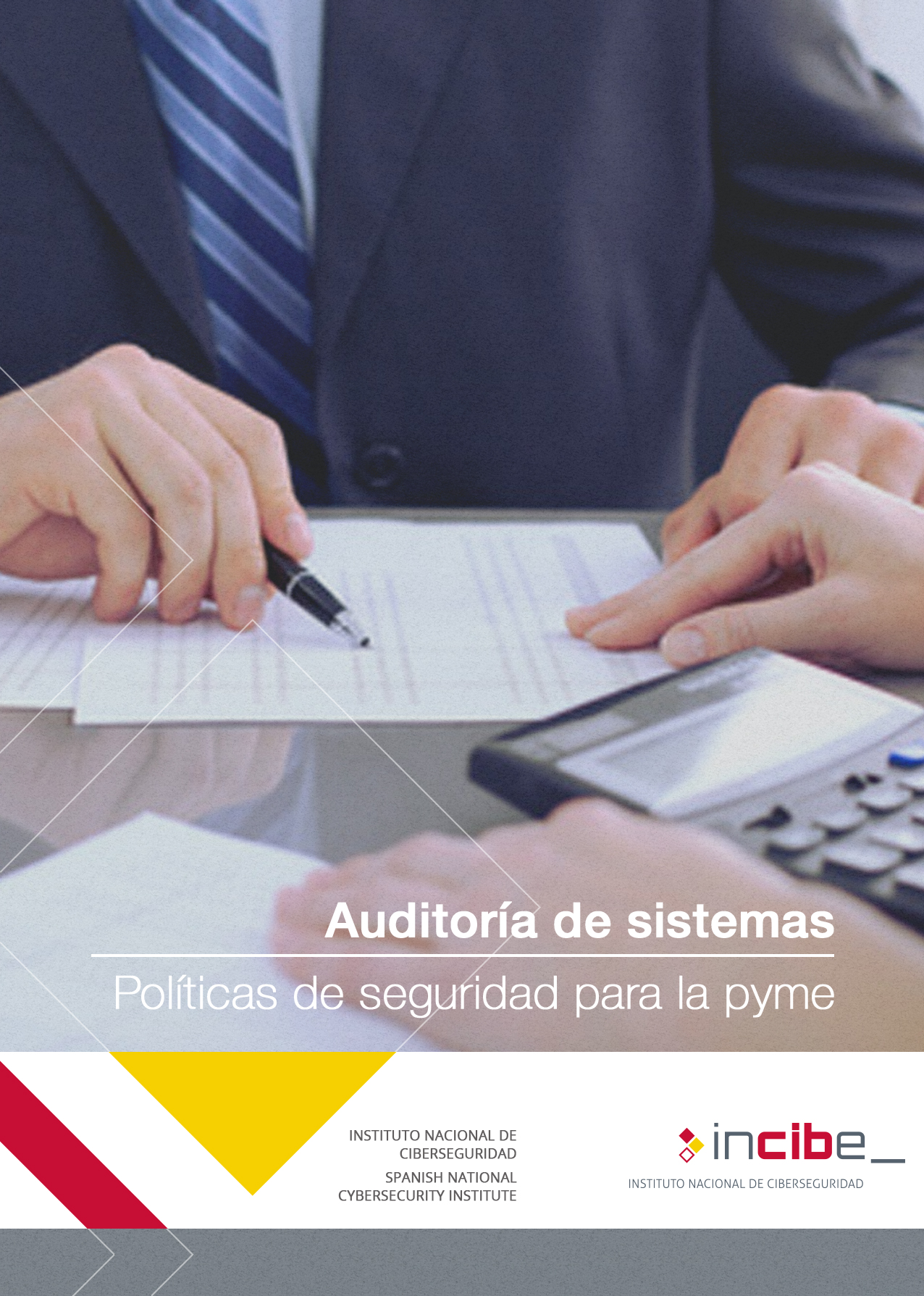 ÍNDICE1. Auditoria de sistemas	31.1. Antecedentes	31.2. Objetivos	31.3. Checklist	41.4. Puntos clave	52. Referencias	6Auditoria de sistemasAntecedentesAnte el incesante aumento de los ataques de ciberseguridad, la empresa debe determinar su nivel de seguridad actual y establecer el nivel que ha de conseguir [1] para proteger los sistemas y la información corporativos. Por este motivo es necesario realizar auditorías que permitan la evaluación y análisis de la seguridad de los sistemas [2]. Dichas auditorias se realizarán normalmente por personal externo especializado, y ayudarán a mejorar la seguridad, eficacia y eficiencia de nuestros procesos. Por otro lado, en ciertos casos es necesario solicitar auditorías especializadas, como por ejemplo auditorias de revisión de cumplimientos legales (auditoría RGPD y LSSI-CE), o auditorías forenses para investigar lo ocurrido tras un incidente grave (brecha de datos, botnet, ransomware, DDoS, etc.).ObjetivosObtener evidencias de que cómo nuestros sistemas de información cumplen con los requisitos de seguridad deseados. Utilizar estas evidencias para llevar a cabo un proceso de mejora continua de la ciberseguridad. ChecklistA continuación se incluyen una serie de controles para revisar el cumplimiento de la política de seguridad en lo relativo a auditoria de sistemas. Los controles se clasificarán en dos niveles de complejidad:Básico (B): el esfuerzo y los recursos necesarios para implantarlo son asumibles. Se puede aplicar a través del uso de funcionalidades sencillas ya incorporadas en las aplicaciones más comunes. Se previenen ataques mediante la instalación de herramientas de seguridad elementales. Avanzado (A): el esfuerzo y los recursos necesarios para implantarlo son considerables. Se necesitan programas que requieren configuraciones complejas. Se pueden precisar mecanismos de recuperación ante fallos. Los controles podrán tener el siguiente alcance:Procesos (PRO): aplica a la dirección o al personal de gestión.Tecnología (TEC): aplica al personal técnico especializado.Personas (PER): aplica a todo el personal.Revisado por: ___________________________		Fecha: __________Puntos claveLos puntos clave de esta política son:Detallar los elementos clave que queremos que sean auditados. Para llevar a cabo con éxito el proceso de auditoría, es necesario identificar los activos de información [3] más importantes (críticos) de la empresa cuya seguridad queremos que sean revisada. Estos activos pueden ser desde ficheros, bases de datos, páginas web, equipos o programas hasta servicios completos. Para estos activos revisaremos los aspectos de ciberseguridad, entre otros [4]:sistemas antimalwareprocesos de gestión de permisosprocesos para el cumplimiento legalpolíticas de prevención de fraude y de fuga de datossistema de actualizacionessistemas de monitorización de recursosMejora continua y modelos de madurez. Para garantizar que los resultados de las auditorias conllevan la implantación de mejoras permanentes en ciberseguridad, es necesario enfocar el proceso de auditoría desde un punto de vista de mejora continua o de consecución de niveles de madurez [5].Auditorías legales. Para garantizar el cumplimiento de ciertos requisitos legales puede ser conveniente u obligatorio, realizar auditorías específicas, por ejemplo, el cumplimiento por parte de nuestra empresa del RGPD [6].Auditorías forenses. Para identificar las causas que han producido un incidente y recabar evidencias para su análisis posterior, para depurar responsabilidades o para iniciar una denuncia. Procedimientos. Seleccionaremos el tipo de auditoría más conveniente [4]:test de penetraciónauditoría de redauditoría de seguridad perimetralauditoría web auditoría forenseauditoria legalDefiniremos con detalle los procedimientos y logs [7] necesarios para realizar cada tipo de auditoría. Asimismo, concretaremos cómo registrar los resultados de estas revisiones.Realización de auditorías periódicas. Debemos realizar auditorías periódicas independientes con la finalidad de revisar y evaluar todos los aspectos relacionados con la seguridad de la información de nuestra empresa. Fijaremos esta periodicidad al menos con carácter bianual. Evaluaremos si debemos repetir estas auditorías tras la implantación de algún cambio significativo en nuestros sistemas.Análisis del resultado de la auditoría. Se analizan los resultados de la auditoría en busca de errores o debilidades. Se llevan a cabo acciones para corregir las vulnerabilidades detectadas:identificación de las causas y motivos del resultado desfavorableevaluación de las medidas correctoras implantación y revisión de dichas medidasReferencias Incibe – Protege tu empresa – ¿Qué te interesa? – Plan Director de Seguridad https://www.incibe.es/protege-tu-empresa/que-te-interesa/plan-director-seguridad Incibe – Protege tu empresa – Blog – Analizando la seguridad de nuestra empresa https://www.incibe.es/protege-tu-empresa/blog/analizando-seguridad-empresa Incibe – Protege tu empresa – ¿Qué te interesa? – Plantilla ejemplo para el inventario de activos https://www.incibe.es/protege-tu-empresa/que-te-interesa/plan-director-seguridad#descargas Incibe – Protege tu empresa – Blog – A tu empresa también le toca hacerse una revisión... de ciberseguridad https://www.incibe.es/protege-tu-empresa/blog/tu-empresa-tambien-le-toca-hacerse-revision-ciberseguridad ISO2700.es ¿Cómo puede medirse la seguridad? http://www.iso27000.es/download/HowCanSecurityBeMeasured-SP.pdf  Incibe – Protege tu empresa – Blog – Para cumplir correctamente el RGPD, sigue estas siete recomendaciones https://www.incibe.es/protege-tu-empresa/blog/cumplir-correctamente-el-rgpd-sigue-estas-siete-recomendaciones Incibe – Protege tu empresa – Herramientas – Políticas de seguridad para la pyme – Gestión de logs https://www.incibe.es/protege-tu-empresa/herramientas/politicas 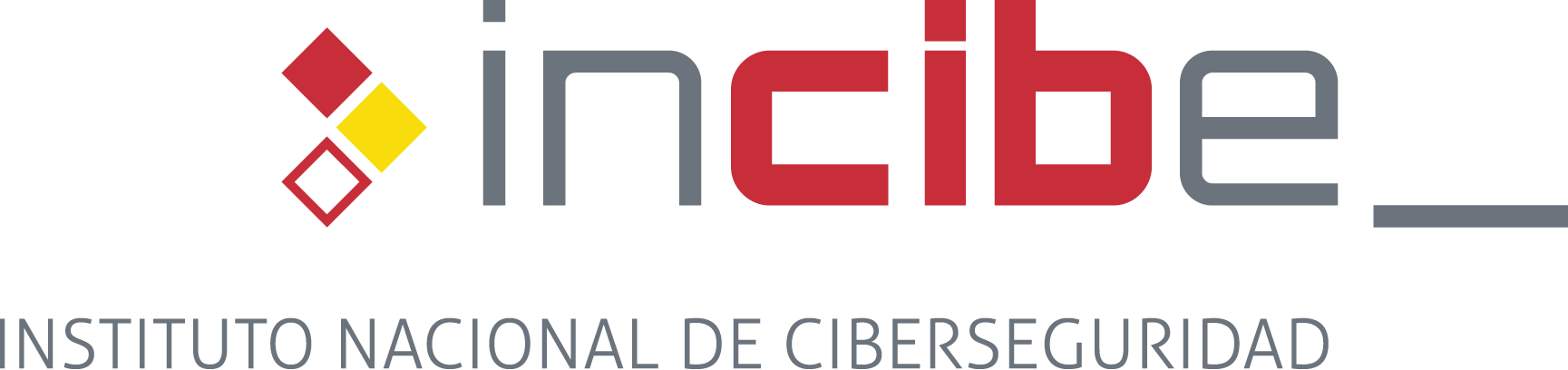 NIVELALCANCECONTROLCONTROLAPRODetallar los elementos clave que queremos que sean auditadosTienes identificados los activos más relevantes que deben ser auditados.BPROMejora continua y modelos de madurezEnfocas el proceso de auditoría desde un punto de vista de mejora continua o de consecución de niveles de madurez.APRO/TECAuditorías legalesRealizas auditorías específicas para verificar el cumplimiento de los requerimientos legales del RGPD.APRO/TECAuditorías forensesRealizas auditorías forenses para determinar lo ocurrido tras un incidente de seguridad.ATECProcedimientosHas definido/revisado procedimientos detallados para auditar la seguridad de cada activo clave de tus sistemas de información.ATECRealización de auditorías periódicasRealizas auditorías de tus sistemas de información cada __________.APRO/TECAnálisis del resultado de la auditoríaAnalizas los resultados de la auditoría en busca de debilidades a corregir.